Mr. Fatsy’s Expectations, Grading Policy, & Course Info for Fluid Physics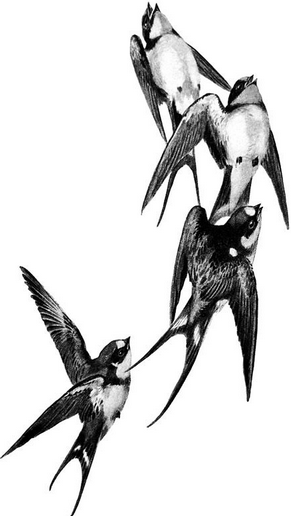 I. COURSE INTRODUCTION.  Mr. Fatsy’s Fluid Physics course is a “core” course for students in the Aero/Hydrospace Engineering School at Fairchild Wheeler.  It will largely introduce a student to the physics within the main “fluids” on Earth; solid, liquid, and gas (air).  Core physics principals will be covered through the immersion in projects as well as an exposure to key algebraic equations to further promote understanding.  This course will be challenging and great fun along the way.  Students will be required to perform at their best as well as learn how to become independent and self-reliant problem solvers.  II.  REQUIRED COURSE MATERIALS:  Each student MUST have the following materials upon arrival to every EVERY Fluids class.A 1” 3-ring binder that contains ONLY FLUID PHYSICS WORK (COMPOSITION NOTEBOOKS OR SPIRAL BOUND NOTEBOOKS ARE NOT ACCEPTABLE).  You are required to place all work in this binder (you can use Mr. F’s 3-hole hole punch for this)100 sheets of 3-ring lined notebook paper for your notebook (you will go through nearly all of it!).A calculator (phones are not an acceptable replacement for not having a calculator)A pencil and eraser to perform algebraic calculationsA pen to take notes with (if you prefer to take notes in pen)A metric ruler (it can also have inches on the other edge, that’s fine)A “Fluid Physics” folder created on the student’s Google drive within which all electronic work is saved.IIIA.  HOMEWORK POLICY: Homework is assigned multiple nights a week.  Due to the accelerated pace due to our semester schedule, some nights will have multiple hours of homework.  Homework will be announced during class and will be posted on the homework board on Mr. F’s website (www.birdmanscience.weebly.com).  I do flip a number of my classes whereby students will watch podcasts or videos and take notes on those materials; and the next day will consist of doing the “homework” in class with me present.  There is no excuse for missed homework.  You are expected to do homework even when you are absent!  Extensions will be given with a doctor’s note.  In the pace with which we cover material, you cannot afford not to fall behind.  Make sure to turn in work when you return to class (if paper format) or submitted online (if e-homework).  Homework is valuable, use it as such!  There will be homework quizzes that I may or may not tell you about which is another reason why homework is a valuable tool to your learning.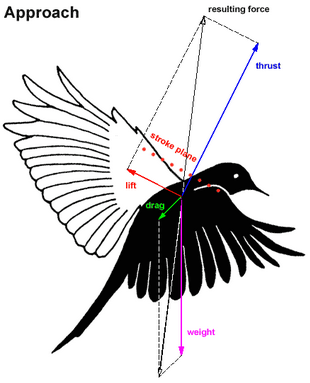 IV.  TEST POLICY:  You will be quizzed on every unit’s material.  The quizzes will take roughly an hour to complete and you will be allowed to use a single sided note sheet that you make specifically for the quiz; no cramming sentences, regularly sized handwriting.  The purpose of this note sheet is to encourage you to review the course material before the quiz, so you may not use photocopies, worksheets, class notes, handouts, or any page you have previously used for homework credit.  Well-written note sheets will also be a great resource when you begin studying for the final exams.V.  CLASSWORK POLICY:  Anything that we do during class is part of your class work (or project) grade.  Class work includes, therefore, labs, text pages done at the end of a lesson, a mini-lab, enrichment activities, group activities, and presentations.  Classwork is due at the end of class, when applied as such.  If absent, it is a student’s responsibility to check with Mr. F for work.  The expectation is that students will take ownership over their education and claim all missed work when they are absent.  No credit will be given for work that has already been handed back to the rest of the class.  Sometimes you will complete class work/lab assignments in groups; however, each student must turn in their own completed assignment.  If this is different for a particular lab, I will let you know.  If you are uncertain, it is your responsibility to ask.  Again, take ownership of your education!  Projects can be messy, it is every group’s responsibility to make certain their work stations are immaculate before leaving the physics lab.  Points are deducted from projects for each day a group’s area is not left spotless.  VI.  GRADING POLICY:  Semester grades are based on points received for homework, quizzes, exams, lab work, group work, projects, etc.  I grade on a percent basis as follows:Chapter Quizzes		35%									           HW				30%									     Class work/labs/projects	35%Final grades are calculated using semester and final grades as follows:	1st semester 			40% 2nd semester 			40% Final 				20%VII.  BE PREPARED:  For every class, come prepared with your completed homework (if assigned), laptop, binder, blue/black ink pen, pencil, calculator, and metric ruler (if you choose).  You must have a pencil for labs.  Work done in red pen or any color of glitter pen will not be accepted.  Work is to be done in pencil or blue/black ink.VIII.  CLASS ATTENDANCE:  Class attendance and participation is mandatory for success in my classes and is an important part of the learning process.  BE ON TIME!!!  I begin class promptly at the start of the class block time.  X.  SEATING ARRANGEMENTS: I reserve the right to change seats at any time.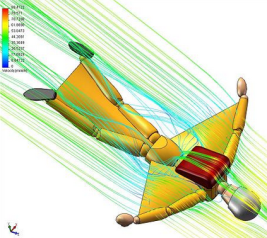 XII.  THE TEACHER:  Background: Former wildlife biologist, college professor, and middle school physical science teacher.  I owned and operated an ice climbing guide/high altitude climbing business for 11 years and missed the sciences far too much during that time so I earned 2 Master’s degrees in avian ecology and bryophyte biology.THE METHOD of all methods: I have been employing the scientific method for as long as I remember and find that it is applicable far beyond the classroom and even well beyond the realm of science.  It is a means to solve problems and that’s my ultimate goal; to teach my students to become problem solvers.  With opportunity, positive environment, and academic freedom; students can achieve great things.  I want to help them push that envelope to achievements that amazes even themselves. What can you expect from me?  I am an incredibly firm but also an incredibly fair teacher.  I challenge students with high expectations but give them the guidance to reach those expectations.  In my classes, students have a responsibility for their education which is why my homework policy and assignment requirements are strict.  I want a student’s best work, every time.  And for that, I will respond with being the best teacher and support system I can.  Let’s have an amazing semester!!Contact information: 	Lucas M. Fatsy				Email: LFatsy@bridgeportedu.net (best means of communication) 				Website: www.birdmanscience.weebly.comXIII.  MR. F’s NON-NEGOTIABLE CLASS RULES: 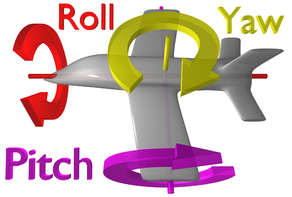 No entry into class without a lab coat on (and no, you cannot put it on inside…)If late, no entry into class without a passLaptops are not taken out unless directed Have all material with you when you get to class, if you forgot something in another class, you can pick it up after the lecture, or during non-lecture time.ABSOLUTELY NO CELL PHONE USE IN CLASS (not even as a calculator).  1st offense = detention & parent contacted, 2nd = parent must physically pick up phone from Mr. F.Earphones/earbuds will be taken away if you have them on at any time (unless, Mr. F is assigning classwork in independent time, then they can be taken out of your backpack)Use the rest room before class, you will lose too much time using the rest room during tests.  If you must, your cell phone must be left on Mr. F’s desk (no exceptions).Class materials are your own responsibility.Homework bins for all paper-based work is on the counter behind Mr. F’s desk  Packing up early is not allowed, if so, Mr. F will indicate, otherwise, we work to the bell!During all projects, leave 5-10 minutes for “Mandatory Clean-up”.  All work stations must be left spotless (no exceptions).  XIII. COURSE CONTENT & SEQUENCING:Parent/Student Information Dear Valued Fairchild Wheeler Parent,It is the beginning of another great semester here at The Aerospace/Hydrospace Engineering School at Fairchild Wheeler.  I look forward to a wildly engaging and indubitably fun semester with your child.  I want to make certain I understand the best mode of communication for moments I may need to contact you to praise an effort your student gave, or to make you aware of ways we can help them improve.  Please provide me with the information below with regards to the best, and preferred, means to contact you:Student’s Name: ________________________________________________________________Mother’s Name: ________________________________________________________________Father’s Name: _________________________________________________________________Best E-Mail Address(es): __________________________________________________________Best Contact Phone Number (Day): ___________________________________________________Best Contact Phone Number (Night, if different): __________________________________________Preferred Mode of Contact (please check one): 	□ E-mail  		□ Phone  Family Acknowledgement StatementThis school uses a semester schedule that moves at an accelerated pace.  It must be understood that for the greatest success, students will require 360 degrees of support; from parents as well as school.  There are a great many tools at parents’ disposal; the Edmodo class page as well as access to PowerSchool to monitor grades in a real time manner.  In signing this page, the expectations and policies for Mr. Fatsy’s Fluid Physics course have been read and understood.  If 2 parents present, it is appreciated that both will sign acknowledgement.  Parent 1 Signature: _____________________________________		Date: ________________Parent 2 Signature: _____________________________________		Date: ________________Students are assuming the primary role as the owner of their education and will be held to a high standard in Mr. Fatsy’s classes.  They are assuming all accountability and will be the best student they can be, every day.Student Signature: ____________________________________		Date: ________________Thank you in advance for your support and collaboration as this semester, and year, continues.  I look forward to meeting you all and having a great semester with your students at The Aerospace School!Best regards,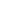 Luke Fatsy (“Mr. F”)DayDateTopicR1 SeptHALF DAY: Course defined and policies reviewed F2 SeptTeacher introduction class policies.  Physics demos  Activity: The Random Question Session!M5 SeptLabor Day – NO SCHOOLT6 SeptActivity: What is physics? Station lab investigationW7 SeptScientific Method vs. Engineering Method/Design Process, experimental designR8 SeptWriting scientific titles, questions, hypotheses, and conclusionsF9 SeptThe measurement lab – dimensional analysisM12 SeptIntro to bridge building challenge – research log dayT13 SeptBridge building challenge – finish research and start buildW14 SeptBridge building challenge – finish buildR15 SeptBridge challenge test day and data collectionF16 SeptIntroduction to scientific data presentation – Excel labM19 SeptUnit review & challenge resultsT20 SeptIntroduction to motion -  scalar vs. vector, reference pointsW21 SeptUNIT ONE QUIZ – scientific skills, experimental design, research methods, communicating results, bridgesR22 SeptWhat is speed?  Instantaneous vs. averageSpeed inquiry labF23 SeptIntroduce acceleration.  Rendezvous video.  Accelerometer lab.M26 SeptGraphing motionT27 SeptIntroduce sail car challenge – research log dayW28 SeptSail car challenge – finish research and start buildR29 SeptSail car challenge – buildF30 SeptSail car challenge – build & testM3 OctRosh Hashanah – NO SCHOOLT4 OctSail car challenge test day and data collectionW 5 OctSpeed unit reviewR6 OctUNIT TWO QUIZ – speed, accelerometer, graphing motion, physics of sailsF7 OctIntroduction to freefall & calculationsFreefall free-body diagramsM10 OctItalian Heritage Day – NO SCHOOLT11 OctCoffee filter freefall labW12 OctYom Kippur – NO SCHOOLR13 OctIntroduction to forcesF14 OctNewton’s 1st law of motionM17 OctNewton’s 1st law of motion continued - demonstrationsT18 OctNewton’s 3rd law of motionW19 OctNewton’s 3rd law of motion continued – gallery walkR20 OctNewton’s 2nd law of motion F21 OctIntroduce rocket project – research log dayM24  OctRocket project – research log completedT25 OctRocket project – start buildingW 26 OctSchool Improvement - HALF DAYR27 OctRocket project – continue buildingF28 OctRocket project – final day of buildingM31 Oct Preliminary test flights T1 NovRedesign rocketsW2 NovFinal launch and data collectionR3 NovUNIT THREE QUIZ – Newton’s laws, forces, rocket physicsF4 NovIntroduction to impulse and momentumM 7 NovConservation of momentum calculationsT8 NovElection Day – NO SCHOOLW9 NovElastic & inelastic collisions  PhET collisions labR10 NovConservation of momentum and calculationsF11 NovVeteran’s Day – NO SCHOOLM14 NovTabletop collisions lab HW - PhET Lunar lander simulation labT15 NovIntroduce Lunar lander challengeLunar lander challenge – research log dayW 16 NovReport Card Conferences – HALF DAYLunar lander challenge – research log finished start buildR17 NovReport Card Conferences – HALF DAYF 18 NovLunar lander challenge – buildM21 NovLunar lander landings and data collectionT 22 NovUNIT FOUR QUIZ – momentum, impulse, collisions, freefallW 23 NovHALF DAY – Review quiz & demosR, F 24, 25  NovThanksgiving BreakM28 Nov Introduction to circular motionT 29 NovCircular motion lab – day 1 of 2W 30 N0vCircular motion lab – day 2 of 2R1 DecKepler’s law of planetary motion and gravitational forcesKepler’s law labF2 DecTorque and center of mass Introduction to energyM5 DecEnergy PhET lab – energy skate parkT6 DecWork and powerW7 DecSchool Improvement – HALF DAYR8 DecHow much energy do you produce? LabF9 DecConservation of energy – the swinging ball dayM12 DecIntroduce roller coaster challenge Roller coaster physics pre-lab investigationT13 DecUNIT FIVE QUIZ – circular motion, torque, kepler’s law, center of mass, energy, work, powerW14 DecRoller coaster challenge – research log dayR15DecRoller coaster challenge – research log completedF16 DecRoller coaster challenge – start building – cut piecesM19 DecRoller coaster challenge – build – finish cutting, start assemblyT20 DecRoller coaster build – assembly completedW21 DecRoller coaster challenge test dayR22 DecRoller coaster energy labF23 DecPre-Holiday Travel Day – HALF DAY- 26 D – 2 JHoliday RecessM3 JanIntroduction to buoyant boat challenge - Buoyancy labT4 JanBuoyant boat challenge – research log dayW5 JanBuoyant boat challenge - buildR6 JanThree King’s Day – NO SCHOOLF9 JanBuoyant boat challenge – finish buildM10 JanBuoyant boat challenge test day and data collectionT11 JanSchool Improvement – HALF DAY W12 JanWaves & electromagnetic spectrumR13 JanActivity: building guitarsF16 JanFinish guitars and physics jam session!M17 JanMartin Luther King Day –NO SCHOOLT18 JanFinals WeekW19 JanFinals WeekR20 JanFinals Week F21 JanFinals Week